Recipients Mobile AppAsset Version: 1.0.1Overview:The Recipients App is an easily preview of a basic Banking application. The app offers configurable lists for accounts and recipients, and detail views for each recipient, with configured identity and object services.Prerequisites – VoltMX Iris,  VoltMX Foundry,  VoltMX App Viewer.Devices: MobilePlatforms: Android, iOSLive preview the asset using App Viewer:App Preview Code: 4IGXJScan with App Viewer: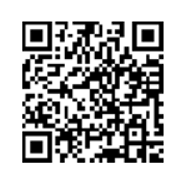 Login Credentials for login into the app: test1@test.com/Test@999Features:User RepositoryCRUD functionalityThe app has the following entities:Login: Contains key front-end capabilities typically used in a mobile or web app's login page. This screen has a configured connectivity to a User Repository.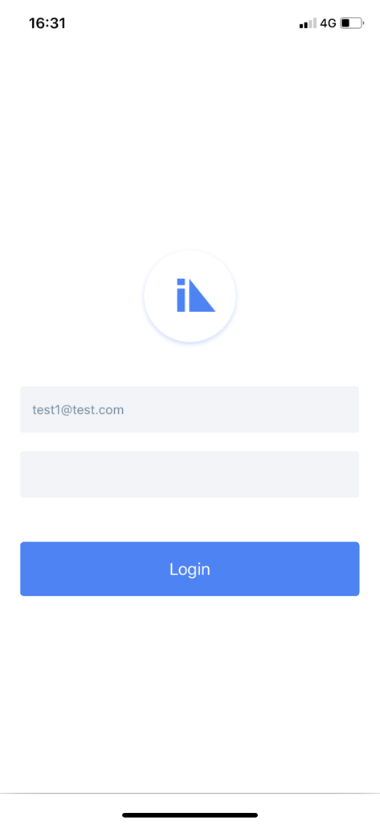 Accounts: A list of different accounts present in the User's profile, displays the name of the account along with the Balance in each account. This screen has a configured connectivity to a Storage Object service.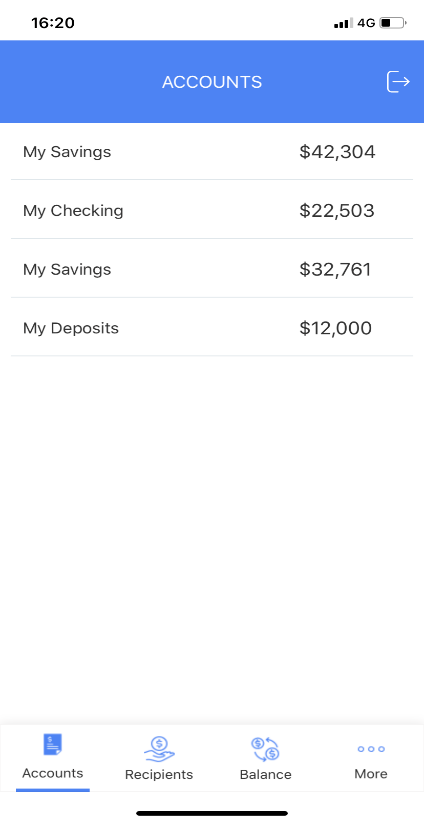 Recipients: A list of Recipients that the user has added/associated to the profile, displays the names of the recipients along with their phone numbers. This screen has a configured connectivity to a Storage Object service. In the Recipients screen, users also have an option to Add a recipient.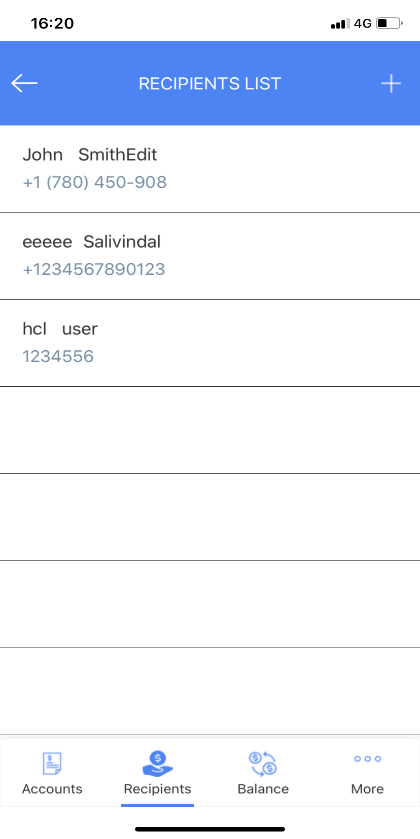 Add Recipient: A screen where new recipient can be added.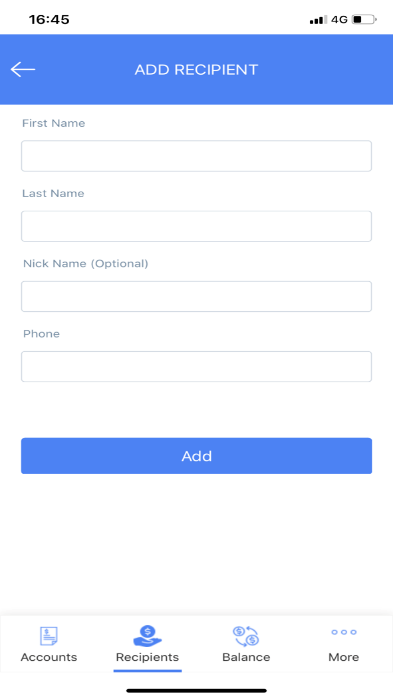 Recipient Details: A single screen detail view of the recipient details, displays all the data specific to a recipient. From the Recipient Details screen, users can edit the details of the recipient or delete the recipient.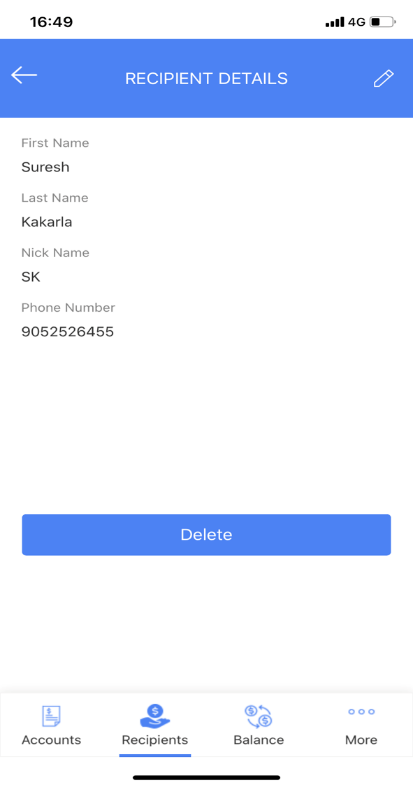 Delete Recipient: User can delete the recipient by clicking on delete button in recipient details screen.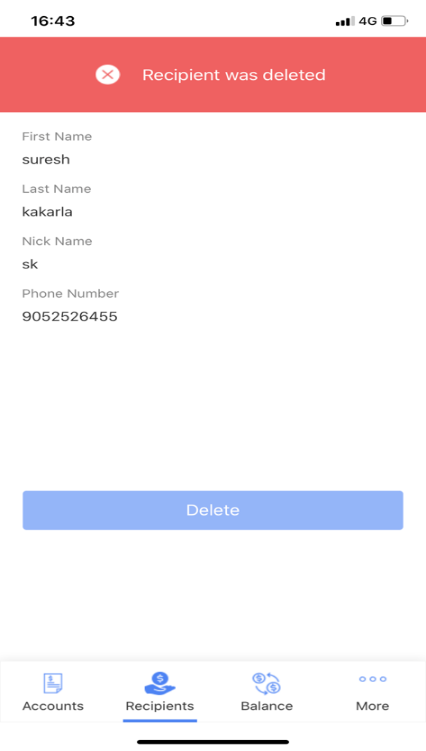 Edit Recipient: In this screen user can edit/update the recipient details.
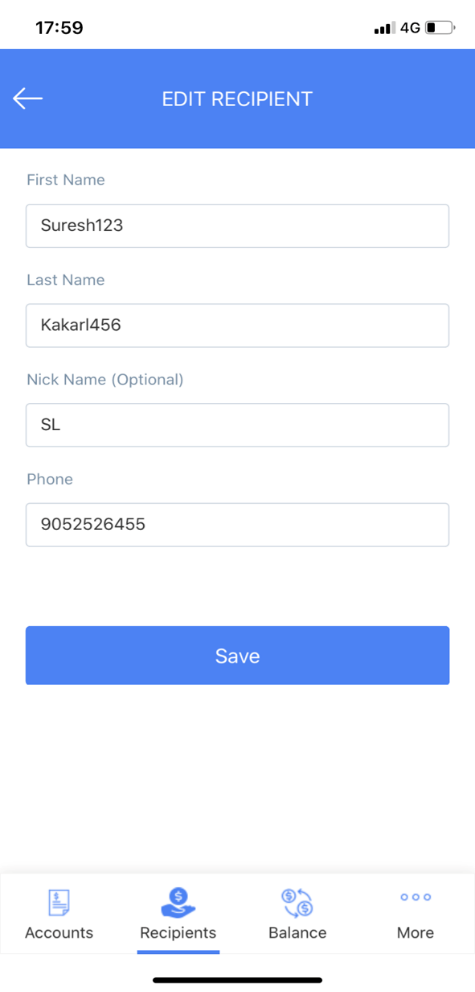 Import the AppTo import the Recipients app into your workspace, follow these steps:Open Volt MX IrisOn the main menu select Forge → Browse. 
Search for the Recipients app, and then click Import to Workspace. The app is imported to your workspace.
A dialog box appears, confirming that the app has been imported. Click OK.Switch to your project containing the Recipients app. To switch to your project, click File → Open → Reference Architecture → <project name>Live PreviewAfter importing the Recipients app, you can preview the app on any channel by using Live Preview.Note: To preview the app on your mobile, ensure that you install the latest version of the Volt MX Iris App Viewer app on your mobile device from the App Store or from Google Play.To preview the app by using Live Preview, follow these steps:In Volt MX Iris Starter, click Build → Live Preview Settings from the main menu. The Live Preview Settings window opens.Note: In Volt MX Iris Enterprise, click Preview → Run from the main menu to open the Live Preview Settings window.Select any application channel such as Mobile Native along with the respective platform(s) on which you want to preview the app. Click Save & Run.
After a successful preview build for Mobile channels, a window appears containing a QR code. You can scan this QR code from the Volt MX Iris App Viewer application on your mobile device to preview the app.
For more information on Volt MX Iris App Viewer, you can refer the Volt MX Iris App Viewer Documentation.Recipients Volt MX Foundry Services:1. The Recipient Mobile app contains an Identity Service:Uses User Repository identity for to login into the app.2. Recipients Mobile App Contains Object Services:Account Storage: By using data storage object service fetching Recipients account Details Such as name of the account along with the Balance in each account.Operations:GET: Used to get the account details of RecipientsAccount Storage data model contains below fields.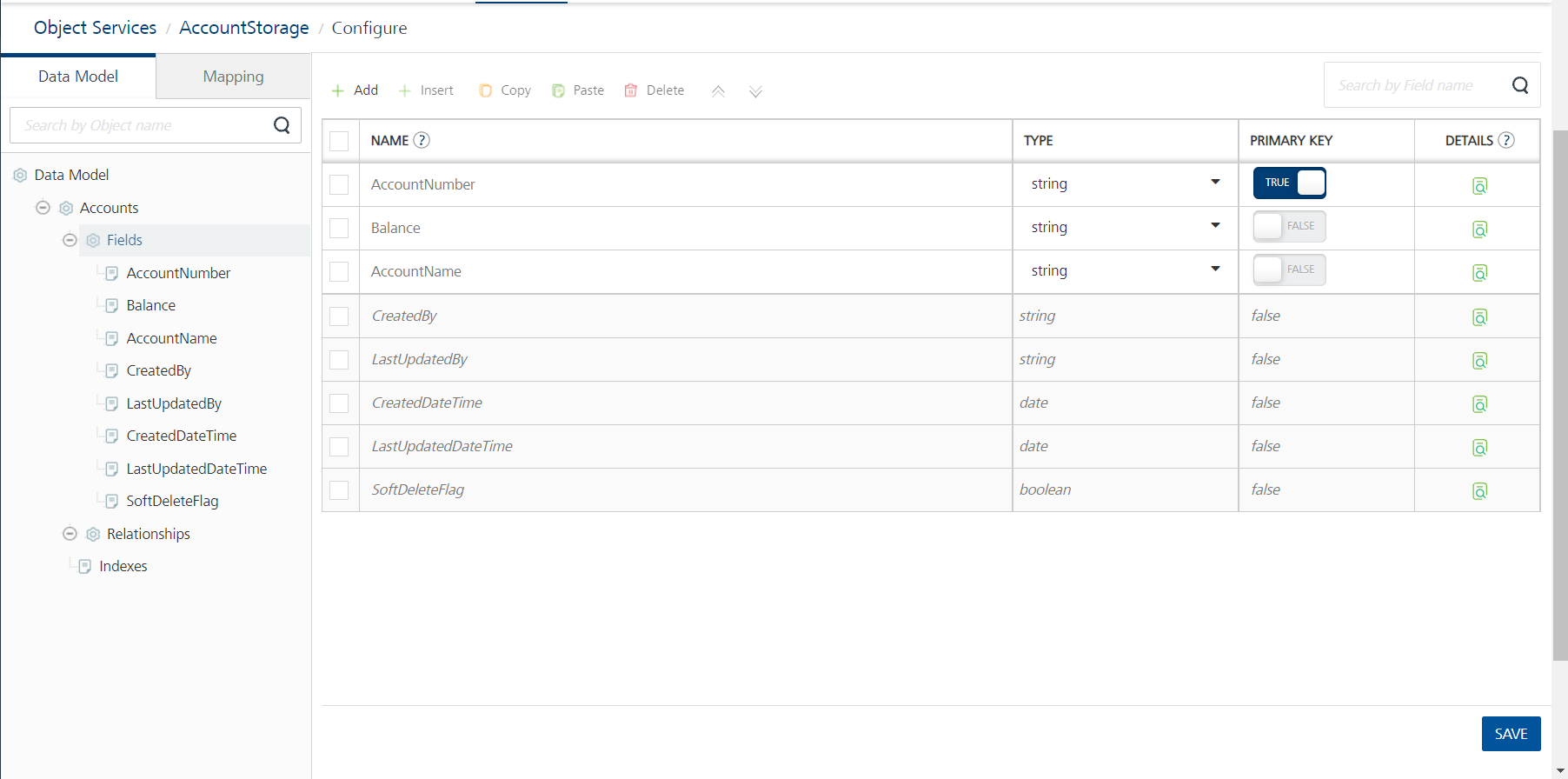 Recipients Storage: By using data storage object service fetching Recipients Details Such as names of the recipients along with their phone numbers. And we can perform crud operation add, edit & delete functionalities.Operations:GET: Used to get the Recipients details.PUT(Update): Used to update the Recipients details.POST(Create): Used to create new RecipientDELETE: Used to delete a Recipient.Recipients Storage data model contains below fields.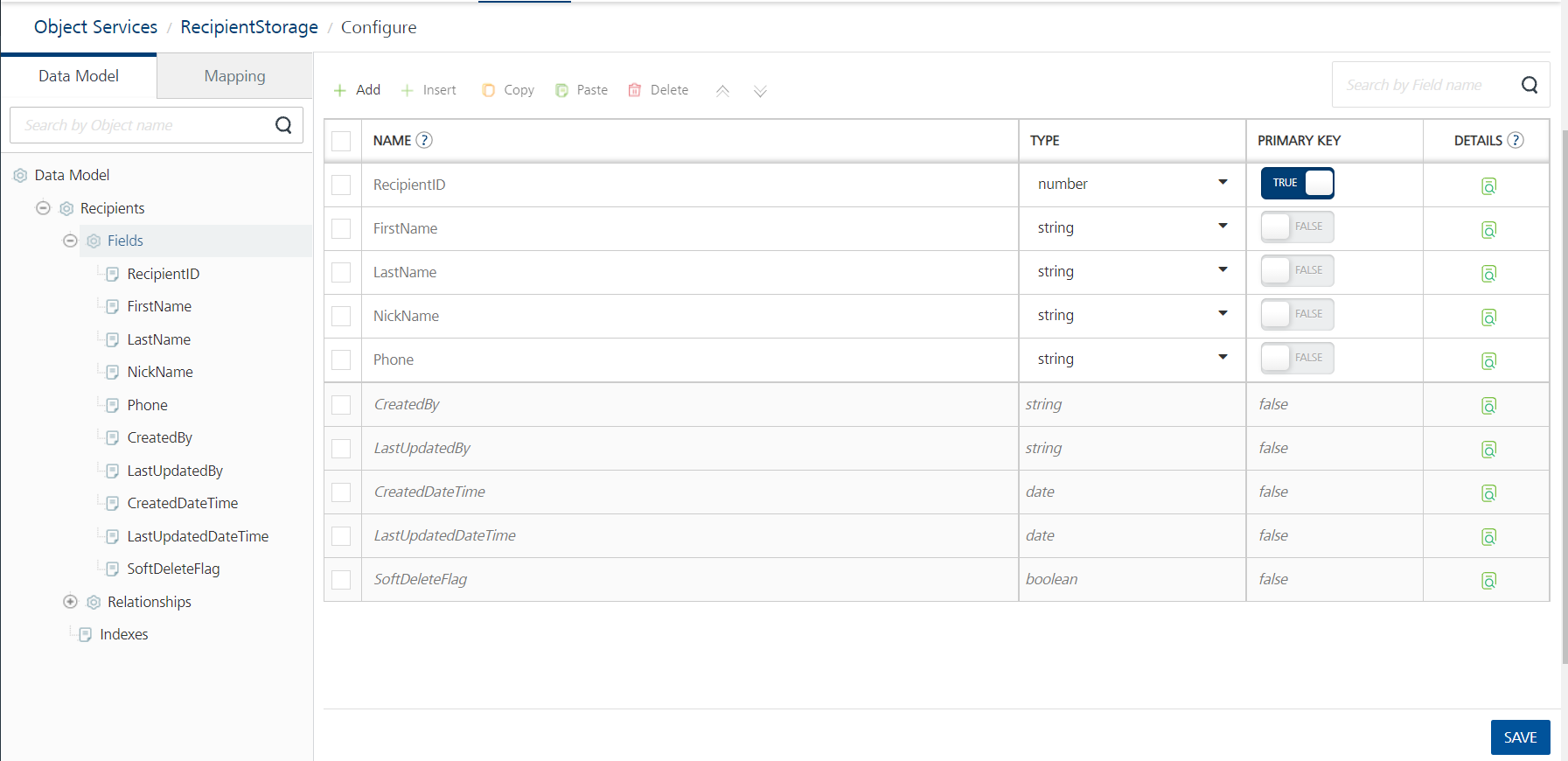 Revision History:App version: 1.0.1Good To Have:Max length validations for input fields in Add Recipient & Edit Recipient screens.Known Issue:NALimitations:Supports only for mobile devices not for tablet and iPad.